Nightly Homework Schedule Grade 4-1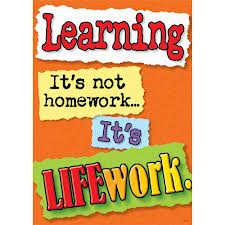 September 24-28th 2012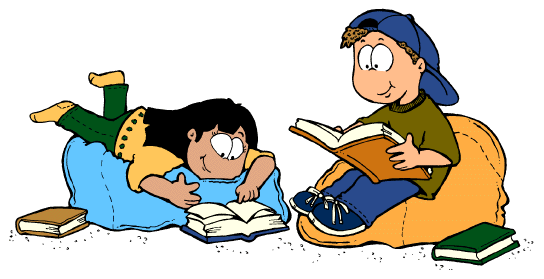 MondayTuesdayWednesdayThursdayNightly ReadingRead for 20 minutes and complete your reading record log.Read for 20 minutes and complete your reading record log.Read for 20 minutes and complete your reading record log.Read for 20 minutes and complete your reading record log.Writer’s NotebookA writer’s notebook is a launch pad or workbench for larger projects. A good place to free-write, record wonderings, observations, conversations, sketches, or memories. A writer's notebook gets you to notice things, to observe things, to think and discover.  It is a place for students to "grow" ideas and develop their writer's craft.   Write 2 entries this week!  Remember to date your entries and try to write ½ to 1 page for each entry.A writer’s notebook is a launch pad or workbench for larger projects. A good place to free-write, record wonderings, observations, conversations, sketches, or memories. A writer's notebook gets you to notice things, to observe things, to think and discover.  It is a place for students to "grow" ideas and develop their writer's craft.   Write 2 entries this week!  Remember to date your entries and try to write ½ to 1 page for each entry.A writer’s notebook is a launch pad or workbench for larger projects. A good place to free-write, record wonderings, observations, conversations, sketches, or memories. A writer's notebook gets you to notice things, to observe things, to think and discover.  It is a place for students to "grow" ideas and develop their writer's craft.   Write 2 entries this week!  Remember to date your entries and try to write ½ to 1 page for each entry.A writer’s notebook is a launch pad or workbench for larger projects. A good place to free-write, record wonderings, observations, conversations, sketches, or memories. A writer's notebook gets you to notice things, to observe things, to think and discover.  It is a place for students to "grow" ideas and develop their writer's craft.   Write 2 entries this week!  Remember to date your entries and try to write ½ to 1 page for each entry.MathematicsPlay your choice of the math games sent home with a partner.  All game materials should be kept in your math games folder at home.  Play your choice of the math games sent home with a partner.  All game materials should be kept in your math games folder at home.  Play your choice of the math games sent home with a partner.  All game materials should be kept in your math games folder at home.  Play your choice of the math games sent home with a partner.  All game materials should be kept in your math games folder at home.  TechnologyCheck out our new homework blog!  Post a comment or reply if you have questions or want to share ideas with a classmate.Check out our new homework blog!  Post a comment or reply if you have questions or want to share ideas with a classmate.Check out our new homework blog!  Post a comment or reply if you have questions or want to share ideas with a classmate.Check out our new homework blog!  Post a comment or reply if you have questions or want to share ideas with a classmate.ScienceSocial StudiesGo to this website: http://www.worldatlas.com/webimage/countrys/find.htm Choose 5 countries and record the absolute and relative location for a city in each country.  Remember to write the name of the city and country.Go to this website: http://www.worldatlas.com/webimage/countrys/find.htm Choose 5 countries and record the absolute and relative location for a city in each country.  Remember to write the name of the city and country.Go to this website: http://www.worldatlas.com/webimage/countrys/find.htm Choose 5 countries and record the absolute and relative location for a city in each country.  Remember to write the name of the city and country.Go to this website: http://www.worldatlas.com/webimage/countrys/find.htm Choose 5 countries and record the absolute and relative location for a city in each country.  Remember to write the name of the city and country.